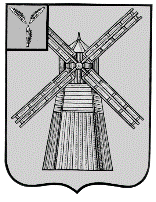 СОБРАНИЕ ДЕПУТАТОВПИТЕРСКОГО МУНИЦИПАЛЬНОГО РАЙОНАСАРАТОВСКОЙ ОБЛАСТИРЕШЕНИЕс.Питеркаот 11 февраля 2019 года                     				    №30-4Об утверждении отчета о выполнении Прогнозного плана приватизации муниципального имущества Питерскогомуниципального района за 2018 годВ соответствии с Федеральным законом от 21 декабря 2010 года                 №178-ФЗ «О приватизации государственного и муниципального имущества», Положением «О приватизации муниципального имущества Питерского муниципального района Саратовской области», утвержденным решением Собрания депутатов Питерского муниципального района от 20 декабря 2010 года №58-2, руководствуясь Уставом Питерского муниципального района, Собрание депутатов Питерского муниципального района РЕШИЛО:1.Утвердить отчет о выполнении Прогнозного плана приватизации муниципального имущества Питерского муниципального района за 2018 год согласно приложению.2. Опубликовать настоящее решение на официальном сайте                    администрации Питерского муниципального района в сети Интернет http://питерка.рф и  www. torgi.gov.ru3.Контроль за исполнением настоящего решения возложить на комиссию Собрания депутатов Питерского муниципального района по экономическим, бюджетно-финансовым вопросам, налогам, собственности и предпринимательству.Приложениек решению Собрания депутатов Питерского муниципального района Саратовской областиот 11 февраля 2019 г. №30-4 Отчето выполнении Прогнозного планаприватизации муниципального имущества Питерского муниципального района за 2018 годПрогнозный план приватизации муниципального имущества Питерского муниципального района Саратовской области на 2018год был утверждён решением Собрания депутатов Питерского муниципального района от                       20 ноября 2017 г. №16-22  (с  изменениями от 14 февраля 2018 года  №19-8, от 28 мая 2018 года №22-9, от 14 августа 2018 года №24-13).В 2018 году приватизации подлежало 21 объект недвижимости и                       1 движимое имущество.Приватизация объектов недвижимого и движимого имущества включенных в Прогнозный план, осуществлялась отделом по земельно-правовым и имущественным отношениям администрации Питерского муниципального района и проводилась в условиях гласности, предоставления полной информации о приватизируемых объектах. Процесс приватизации сопровождался информационным обеспечением. Прогнозный план, решения об условиях приватизации, публиковались в газете «Искра» и размещались на официальном сайте в сети «Интернет» http://питерка.рф,  www. torgi.gov.ruЗа 2018 год продано два   объекта движимого имущества. Планировали получить в бюджет района от продажи двадцати четырех объектов муниципального имущества 50 тысяч рублей, продано в 2018 году муниципального имущества на общую сумму 649,05 тысяч рублей.Все нереализованные объекты включены в Прогнозный план приватизации на 2019 год. Приложениек решению Собрания депутатов Питерского муниципального района Саратовской областиот 11 февраля 2019 г.№30-4Отчет о выполнении Прогнозного плана приватизации муниципального имущества Питерского   муниципального районаЗаместитель председателя Собрания депутатов Питерского муниципального районаГлава Питерского муниципального района                                   Т.А.Безменова                                         С.И.Егоров№ п/пНаименование объектаИндивидуализирующие характеристики имуществаСпособ и сроки приватизации Начальная цена           (тыс. руб.)Цена продажи (тыс. руб.)Сведения о приватизации объектаАнализ финансовых результатов исполнения плана (программы) приватизации за 2018 год1TOYOTA CAMRYПТС 78 МТ 465632, идентификационный номер(VIN) XW7BE40K30S003149, тип ТС- легковой, год изготовления ТС –2008,                        модель двигателя 2AZH086142, регистрационный знак  A164ВК64, цвет кузова – черныйаукцион открытый по составу участников и форме подачи предложений о цене IV квартал263,05263,05Решение Собрания депутатов Питерского МР от   11 ноября 2016 года № 3-5 (с изменениями от 15 июня 2017 года № 10-2,             от 04 декабря 2017 года № 17-2), договор купли-продажи транспорта средства              от 17 января  2018  годаПланировали получить в бюджет района от продажи двадцати четырех объектов муниципального имущества 50 тыс. руб., продано в 2018 году муниципального имущества на общую                         сумму 649,05 тыс. руб.2TOYOTA CAMRYПТС 61 УЕ №689787, идентификационный номер(VIN) JTNBE40KX03186174, тип ТС- легковой седан, год изготовления ТС –2008,                        модель двигателя 2AZH252009, шасси(рама) отсутствует,  регистрационный знак  A958ХC164, цвет кузова – черныйаукцион открытый по составу участников и форме подачи предложений о ценеII-III квартал386,0386,0Решение Собрания депутатов Питерского МР от   20 ноября 2017 года №16-22  (с  изменениями от   14 февраля 2018 года  №19-8, от 28 мая 2018 года №22-9, от 14 августа 2018 года №24-13, договор купли-продажи транспорта средства              от  23 ноября  2018  года. Планировали получить в бюджет района от продажи двадцати четырех объектов муниципального имущества 50 тыс. руб., продано в 2018 году муниципального имущества на общую                         сумму 649,05 тыс. руб.Заместитель председателя Собрания депутатов Питерского муниципального районаГлава Питерского муниципального района                                     Т.А.Безменова                                         С.И.Егоров